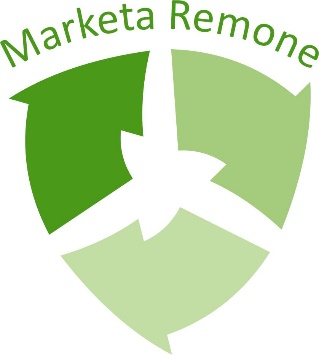 CENÍK POSKYTOVÁNÍ HAVARIJNÍ SLUŽBY SPOLEČNOSTI MARKETA – REMONE s.r.o. /vodoinstalační a elektroinstalační práce/ CENÍK PRO ZÁKAZNÍKY S UZAVŘENOU SMLOUVOU O POSKYTOVÁNÍ HAVARIJNÍ SLUŽBYCENÍK PRO ZÁKAZNÍKY BEZ UZAVŘENÉ SMLOUVY O POSKYTOVÁNÍ HAVARIJNÍ SLUŽBY(*) Veškeré ceny jsou uvedeny bez DPH, které bude účtováno dle aktuálních platných právních předpisů(**) Při výjezdu havarijní služby na hlášenou závadu je účtována délka zásahu podle výkazu potvrzeného oznamovatelem závady, minimálně však v délce 1 hodinyCeník platný od 1.1.2022SLUŽBACENA *Výjezd havarijní služby na hlášenou závaduZDARMAPráce havarijní služby na hlášené závadě 530,- Kč/hodina/pracovník **Cestovné havarijní služby na hlášenou závadu 26,- Kč/kmPoužitý materiálDle skutečnosti SLUŽBACENA *Výjezd havarijní služby na hlášenou závadu500,- Kč/výjezd Práce havarijní služby na hlášené závadě 850,- Kč/hodina/pracovník **Cestovné havarijní služby na hlášenou závadu 26,- Kč/kmPoužitý materiálDle skutečnosti 